NAME:                                          SURNAME:                            CLASS:                       NUMBER:                       MARK:PART 1Complete the sentences.(10pts.)Terry: Hello! I’m Terry. ___________________________?                                                        Sue: Hi! _________________ Sue. I am the new student.Terry: Really? ____________________?Sue: I am from America. Terry: ____________________________. Sue: Me too.PART 2Match the sentences.(10 pts.)1.Hi!	a)Me too.2.how old are you?	b)Hello!3. Nice to meet you!	c)Yes she is4. Are you Turkish?	d)Yes,I’m 5.Is she your deskmate?	e)I’m 16PART 3Complete the sentences with the prepositions below.(10 pts.)1.Pencils are………………………………. the pencilcase.2.Apples are……………………………… the table.3.The vase is ………………………of the window4.The teacher is………………………. the deskPART  4Fill in the blanks with the correct words below.(20 pts.)Jane: Can I ……………. Some salad?Waitress:OKJane: I want to ……………. water.Waitresss: All right…………… you …………. dessert?Jane: No, Thanks.Waitress: ………………………………PART  5Complete the sentences with”a,an,some,any”.(20 pts.)1.We have…………..tomatoes but we don’t have………….bananas.2.I need ………………… book for myself.3.we have only………………. orange.4.I don’t have ……………….eggs but I need……………5.Maria needs ………………. Water.PART 6Match the signs to the words.(10 pts.)airport – school -- restaurant – metro – museum -- post office – train station -- bankPART  7Read the text and write “true/false”(20 pts.)	Martin is 24………….He studies physical education teaching department……..He never gets up early…………..Martin goes to school at 08.00 a.m……….Martin likes drawing………..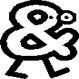 	ELÇİN AKAY	SELMA KÖSEOĞLU	    GOOD LUCK        in,on,behind,in front ofhave,here you are,would like,drink,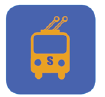 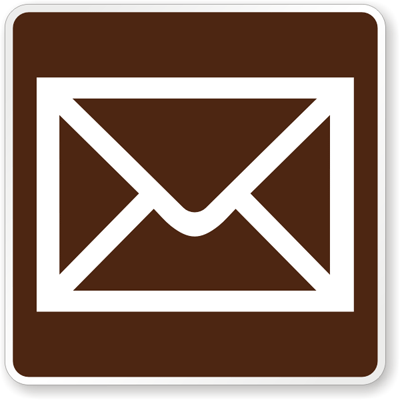 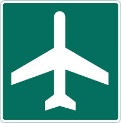 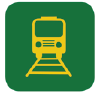 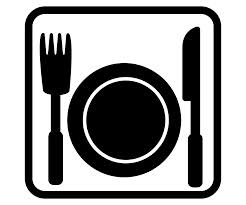 